Introduction: A Personal Experience with the Outdoor Recreation Adoption Model 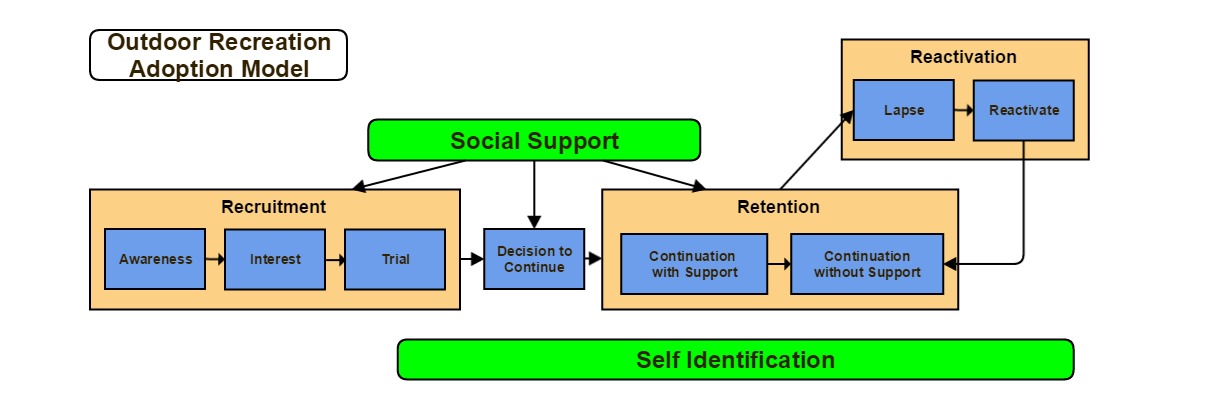 Name an activity you started since you got out of school: ___________________________________Describe how/why you first became interested in that activity:____________________________________________________________________________________________________________________________________________________________________________________________________________________________________________________________________________________________________________________________________________________Describe how you first tried that activity:____________________________________________________________________________________________________________________________________________________________________________________________________________________________________________________________________________________________________________________________________________________Did you ultimately decide to continue with that activity or abandon it?____________________________________________________________________________________________________________________________________________________________________________________________________________________________________________________________________________________________________________________________________________________What factors influenced that decision?____________________________________________________________________________________________________________________________________________________________________________________________________________________________________________________________________________________________________________________________________________________What forms of social support did you receive during this process? From whom?____________________________________________________________________________________________________________________________________________________________________________________________________________________________________________________________________________________________________________________________________________________Introduction: Your State’s use of the Outdoor Recreation Adoption Model (Recruitment) Name three things your agency does to recruit new participants into hunting and/or fishing?____________________________________________________________________________________________________________________________________________________________________________________________________________________________________________________________________________________________________________________________________________________________________________________________________________________________________________________________________________________(Retention) Name three things your agency does to keep existing hunters and/or anglers participating in the activities? ____________________________________________________________________________________________________________________________________________________________________________________________________________________________________________________________________________________________________________________________________________________________________________________________________________________________________________________________________________________(Reactivation) Name three things your agency does to bring lapsed hunters and/or anglers back to the activity____________________________________________________________________________________________________________________________________________________________________________________________________________________________________________________________________________________________________________________________________________________________________________________________________________________________________________________________________________________